LWHS Community Servicefor Graduating Class of 2013 and BeyondHours earned after October 1, 2011 must follow the 2012 Florida Statute 1009.534A student must complete a program of community service work, as approved by the district school board, the administrators of a nonpublic school, or the Department of Education for home education program students, which shall include a minimum of 75 hours of service work for high school students graduating in the 2010-2011 academic year and 100 hours of service work for high school students graduating in the 2012-2013 academic year and thereafter, and must identify a social problem that interests him or her, develop a plan for his or her personal involvement in addressing the problem, and, through papers or other presentations, evaluate and reflect upon his or her experience.Requirements from the statute:100 hours for “Academic Scholar”, 75 hours for “Medallion Scholar”, and 30 for “Gold Seal Vocational”Identify a social problem that interests the studentDevelop a plan for student involvement that addresses the social problemEvaluate and reflect upon the experience through papers or other presentationsCommunity Service is defined as identifying and addressing a social issue in the community. This requires students to reach out into the community to help solve an issue (homelessness, poverty, abuse, hunger, bullying, literacy, addiction, etc.). These hours will meet the requirement for the Florida Bright Futures Award Program.Hours that CAN Be Counted Must:Be approved by Mrs. Thompson PRIOR TO startingHave proper documentation- see forms required belowBe done during non-school hoursBe done for a non-profit organizationHours That CANNOT Be Counted:Hours completed prior to receiving approval to proceed from Mrs. ThompsonFamily related activitiesCourt mandated community serviceService for the sole benefit of a religious house of worship and/or its congregation (cleaning the church, babysitting during a service, setting up sound equipment for a church service)Service for promoting a political candidateCo-curricular activities that are course requirements (band, chorus or orchestra rehearsals and/or performances)Any project or activity where students are compensated financially or with some other material benefitAny activity where there is no leader or responsible adult on site to evaluate and confirm student performanceForms required for community service hours to be counted:A proposal form approved and signed by Mrs. Thompson BEFORE hours are startedA completed Record of Service Hours & Agency Application form (turned in at the conclusion of hours or semester deadline)An approved reflection- see packet for guidelines Remember: Students should make and keep a copy of all forms submitted. Mrs. Thompson will take the originals and file them.Community Service at Church GuidelinesApprovedActivities that benefit the community at largeExamples:  neighborhood clean-up food bank community festivals hurricane relief building/repairing homes for the needy  after school tutoring toy driveChristmas tree/turkey delivery to needy familieshomeless ministriessinging Christmas carols in a nursing home or other community centerMission TripsMaximum of 8 hours per day, unless prior approval granted by community service coordinatorTime must be omitted for down time such as meal timeActivities must be consistent with guidelines for all church community service (no worship/evangelism hours counted)NOT ApprovedActivities that are related to worship or evangelism or only benefit the churchExample:  anything related to the worship service including altar boy, church greeter, etc.door-to-door, phone call, or in-person witnessingpraise team performance and/or practiceactor performing in passion plays or similar performancesSunday school or bible study teacher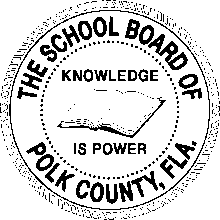 working prayer or witness booths at festivals, store fronts, etc.distributing faith-based literature or tractssetting up for/cleaning up after a worship servicechurch planting or helping a new church with start-upmaintenance of the inside or outside of the church buildingworking in nursery during church serviceVacation Bible School or similar summer campLake Wales High School Community Service ProposalName: _______________________________________________ Date: ___________________Student #: _____________________ 		Graduation Year: ___________Keep copies of all documentation for your records.Choose a social issue and state a goal related to it._____ Poverty		_____ Homelessness		_____ Literacy	 _____ Hunger 	_____ Childhood Obesity	_____ Addiction 	_____ Bullying	 _____ Abuse_____ 	Environmental Issues	_____ Other (please state) __________________________ Name of organization where community service is to be performed ______________________________________________________________________________Reason for choosing this community service plan __________________________________________________________________________________________________________________________________________________________________________________________________________________________________________Plan of action (when you plan to go/what you plan to do while there) __________________________________________________________________________________________________________________________________________________________________________________________________________________________________________I understand that this proposal to participate in community service is entirely voluntary on my part and that the completion of documented community service related to this proposal can be used to satisfy the community service requirement of the Florida Academic Scholarship. Selection of the organization, services performed, and documentation are the responsibility of the student. Signature of the parent indicates review and approval of this proposal and its activities. Transportation to and from outside agencies is the responsibility of the parent. Lake Wales High School cannot be held liable for incidents at outside agencies or during the travel to or from said agencies. Signature of the Community Service Proposal indicates that the student has presented an appropriate outline for meeting the community service requirement of the Florida Academic Scholarship.  _____________________________________				____________Student Signature								Date_____________________________________				____________Parent Signature								Date_____________________________________				____________Agency Contact Person Signature						Date_____________________________________				____________Email of Contact Person							Phone_____________________________________				____________LWHS Community Service Coordinator Signature				DateLWHS Community Service Hour Log & Agency Contact InformationStudent Name:__________________________ ID#: ______________ Graduation Year:______Agency Name: _________________________________________________________________Contact Person: ________________________________________________________________(This should be the name of the person who can verify the volunteer’s hours and quality of the volunteer’s work)Phone and/or Email address: ______________________________________________________Brief description of student’s role: _________________________________________________Maximum number of hours per day is eight (8) without prior approvalTotal Hours Logged: __________LWHS Community Service ReflectionsReflections are a required part of earning Community Service hours, but can take many forms. Below are some suggestions. If you wish to do something not on the list, please see Mrs. Thompson and get approval before you do the reflection. Be sure to put your name, ID number and graduation year on your refection before you turn it in!PreziKeynote/PowerPointBlog or journal of your time spent with brief reflections after each experience (or day)Video (you reflecting OR a movie of your experience that shows your thoughts on the four questions below- 3 to 5 minutes long)Podcast (same length as video)Comic strip with captions noting the four questionsWritten/typed reflection addressing the four questions (written- one side only; typed- double spaced, one side only)Each reflection MUST include thoughtful responses to the following questions:What goals were identified and accomplished? What goals were not accomplished?Through this experience, what have you learned about yourself?How has this experience made a positive impact upon your community?Would you recommend this experience to others? Why/why not?If turning in a digital project, please send it (or the link) via email to krista.thompson@lwcharterschools.com. For hand written or drawn projects, please turn them in to Mrs. Thompson. Videos and podcasts must be burned to a disc and turned in to Mrs. Thompson, as well. LWHS Community ServiceAgencies & IdeasBelow is a list of agencies that provide opportunities for Community Service and ideas for creating your own project. This list is not conclusive; it is simply to get you started. Agencies and projects not on the list may be acceptable based upon your proposal. Lake Wales Care Center140 E Park AvenueLake Wales, FL 33853(863) 676-6678http://www.lakewalescarecenter.org/ Cornerstone HospiceSherry DiSimone 863-242-9416http://www.cornerstonehospice.org Meals on Wheels of Polk County, Inc.620 6th St. NWWinter Haven, FL 33881(863) 299-1616http://www.mealsonwheelspolk.com Make A Wish Foundation324 N. Dale Mabry Hwy
Suite 203
Tampa, FL 33606
Phone: (813) 288-2600information@suncoastwish.org http://www.wishcentralfl.wish.org  United Way of Central Florida
PO Box 1357
Highland City, FL 33846-1357
(863) 648-1500
http://www.uwcf.org/Boys and Girls Club of AmericaLake Wales, FL 33881
Telephone: (863) 679-8582Circle of Friends105 East Stuart Ave
Lake Wales, FL 33853
(863) 679-2507National Service Learning Clearing House- search for project ideashttp://www.servicelearning.org/youthsite/high-schoolDale R. Fair Babson Park Elementary(863) 678-4664www.lwcharterschools.com/babsonpark Janie Howard Wilson Elementary(863) 678-4211http://www.janiehowardwilson.com Hillcrest Elementary(863) 678-4215http://hillcrestsoaringhawks.com Polk Avenue Elementary(863) 678-4244http://www.polkavenue.net LWHS Community ServiceGraduation Honor & Bright Futures RequirementsThe following are the hour requirements for Community Service graduation honors.Note: Community Service is NOT a requirement for graduation.The following are the Community Service hour requirements for Bright Futures.Datem/d/yActivity PerformedTime In Time OutTotal Hours(to nearest half hour)Supervisor’s Signature (please sign each line)AwardHours ServedCertificate50-99 hours servedCertificate with embossed sealBeyond 100 hours servedSilver Cords250 or more hours servedMedallion 500 or more hours servedSpecial Honor Recognition1000 or more hours servedAwardHours ServedAcademic Scholar100 hours servedMedallion Scholar75 hours servedGold Seal Vocational30 hours served